NEMŠKI VEČER/DACH-ABEND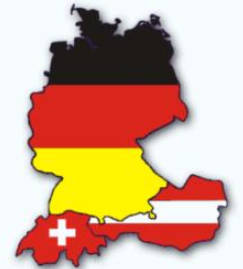 KDAJ/WANN: SREDA/MITTWOCH, 17. APRIL 2019, 18:00KJE/WO: UČILNICA ZA SLOVENŠČINO/SLOWENISCH-KLASSENZIMMER ples/Tanzpecivo/Kuchenpijača/Getränkepesmi/Gedichterecepti/Rezeptepredstavitve/PräsentationenHERZLICH EINGELADEN/PRISRČNO VABLJENI!UČENKE IN UČENCI, KI SE UČIJO NEMŠČINO IN UČITELJICA MAJA TAVČAR KARLIN